МБОУ Плешаковская ООШАННОТАЦИИК РАБОЧИМ ПРОГРАММАМ ООП ООО(5-9 классы)ОглавлениеРусский язык 5-9 класс	3Литература 5-9 класс	5Родной язык (русский) 5-9 класс	7Родная литература (русская) 5- 9 класс	10Иностранный язык (английский) 5-9 класс	11Второй иностранный язык (немецкий) 5-9 класс	12Математика 5-6 класс	13Алгебра 7-9 класс	14Геометрия 7-9 класс	15Информатика 7-9 класс	16История России. Всеобщая история 5-9 класс	17Обществознание 6-9 класс	19Основы духовно-нравственной культуры народов России 5 класс	20География 5-9 класс	22Биология 5-9 класс	23Физика 7-9 класс	24Химия 8-9 класс	25Музыка 5-8 класс	26Изобразительное искусство 5-8 класс	28Технология 5-9 класс	305 класс – 2 часа в неделю;	316 класс – 2 часа в неделю;	317 класс – 2 часа в неделю;	318 класс – 1 час в неделю;	319 класс – 1 час в неделю	31Основы безопасности жизнедеятельности 8-9 класс	32Физическая культура 5-9 класс	35Русский язык 5-9 классРабочая программа по предмету «Русский язык» составлена в соответствии с требованиями Федерального государственного образовательного стандарта основного общего образования к планируемым результатам основного общего образования по предмету, с использованием Примерной основной образовательной программы, отражает основные положения Основной образовательной программы основного общего образования МБОУ Плешаковской ООШОбщая характеристика учебного предметаРусский язык – национальный язык русского народа и государственный язык Российской Федерации, являющийся также средством межнационального общения. Изучение предмета«Русский язык» на уровне основного общего образования нацелено на личностное развитие обучающихся, так как формирует представление о единстве и многообразии языкового и культурного пространства России, о русском языке как духовной, нравственной и культурной ценности народа.Русский язык является основой развития мышления и средством обучения в школе, поэтому его изучение неразрывно связано со всем процессом обучения на уровне основного общего образования.Изучение русского языка направлено на развитие и совершенствованиекоммуникативной компетенции (включая языковой, речевой и социолингвистический ее компоненты), лингвистической (языковедческой), а также культуроведческой компетенций.Коммуникативная компетенция – владение всеми видами речевой деятельности и основами культуры устной и письменной речи, умениями и навыками использованияязыка в различных сферах и ситуациях общения, соответствующих опыту, интересам, психологическим особенностям обучающихся основной школы.Лингвистическая (языковедческая) компетенция – способность получать и использовать знания о языке как знаковой системе и общественном явлении, о его устройстве, развитии и функционировании; общие сведения о лингвистике как науке и ученых-русистах; об основных нормах русского литературного языка; способность обогащать свой словарный запас; формировать навыки анализа и оценки языковых явлений и фактов; умение пользоваться различными лингвистическими словарями.Культуроведческая компетенция – осознание языка как формы выражения национальной культуры, взаимосвязи языка и истории народа, национально-культурной специфики русского языка, владение нормами русского речевого этикета, культурой межнационального общения.Владение русским языком, умение общаться, добиваться успеха в процессе коммуникации являются теми характеристиками личности, которые во многом определяют достижения обучающихся практически во всех областях жизни, способствуют их социальной адаптации к изменяющимся условиям современного мира.В процессе изучения русского языка создаются предпосылки для восприятия и понимания художественной литературы как искусства слова, закладываются основы, необходимые для изучения иностранных языков.Владение русским языком, умение общаться, добиваться успеха в процессе коммуникации являются теми характеристиками личности, которые во многом определяют достижения обучающихся практически во всех областях жизни, способствуют их социальной адаптации к изменяющимся условиям современного мира.В процессе изучения русского языка создаются предпосылки для восприятия и понимания художественной литературы как искусства слова, закладываются основы, необходимые для изучения иностранных языков.Целью реализации основной образовательной программы основного общего образования по предмету «Русский язык» (далее – Программы) является усвоение содержания предмета«Русский язык» и достижение обучающимися результатов изучения в соответствии с требованиями, установленными Федеральным государственным образовательным стандартом основного общего образования.Главными задачами реализации Программы являются:формирование у учащихся ценностного отношения к языку как хранителю культуры, как государственному языку Российской Федерации, как языку межнационального общения;усвоение знаний о русском языке как развивающейся системе, их углубление и систематизация; освоение базовых лингвистических понятий и их использование при анализе и оценке языковых фактов;овладение функциональной грамотностью и принципами нормативного использования языковых средств;овладение основными видами речевой деятельности, использование возможностей языка как средства коммуникации и средства познания.В процессе изучения предмета «Русский язык» создаются условиядля развития личности, ее духовно-нравственного и эмоционального совершенствования;для развития способностей, удовлетворения познавательных интересов, самореализации обучающихся, в том числе лиц, проявивших выдающиеся способности;для формирования социальных ценностей обучающихся, основ их гражданской идентичности и социально-профессиональных ориентаций;для включения обучающихся в процессы преобразования социальной среды, формирования у них лидерских качеств, опыта социальной деятельности, реализации социальных проектов и программ;для знакомства обучающихся с методами научного познания;для формирования у обучающихся опыта самостоятельной образовательной, общественной, проектно-исследовательской и художественной деятельности;для овладения обучающимися ключевыми компетенциями, составляющими основу дальнейшего успешного образования и ориентации в мире профессий.Место учебного предмета «Русский язык» в учебном планеРабочая программа реализуется в 5-9 классах на базовом уровне. В соответствии с учебным планом на изучение предмета в расписании отводится:5 класс – 4 часа в неделю;6 класс – 5 часов в неделю;7 класс – 3 часа в неделю;8 класс – 2 часа в неделю;9 класс – 3 часа в неделю.Литература 5-9 классРабочая программа по предмету «Литература» составлена в соответствии с требованиями Федерального государственного образовательного стандарта основного общего образования к планируемым результатам основного общего образования по предмету, с использованием Примерной основной образовательной программы, отражает основные положения Основной образовательной программы основного общего образования МБОУ Плешаковской ООШ.Общая характеристика учебного предметаЛитература – учебный предмет, освоение содержания которого направлено:на последовательное формирование читательской культуры через приобщение к чтению художественной литературы;на освоение общекультурных навыков чтения, восприятия художественного языка и понимания художественного смысла литературных произведений;на развитие эмоциональной сферы личности, образного, ассоциативного и логического мышления;на овладение базовым филологическим инструментарием, способствующим более глубокому эмоциональному переживанию и интеллектуальному осмыслению художественного текста;на формирование потребности и способности выражения себя в слове.В цели предмета «Литература» входит передача от поколения к поколению нравственных и эстетических традиций русской и мировой культуры, что способствует формированию и воспитанию личности.Знакомство с фольклорными и литературными произведениями разных времен и народов, их обсуждение, анализ и интерпретация предоставляют обучающимся возможность эстетического и этического самоопределения, приобщают их к миру многообразных идей и представлений, выработанных человечеством, способствуют формированию гражданской позиции и национально-культурной идентичности (способности осознанного отнесения себя к родной культуре), а также умению воспринимать родную культуру в контексте мировой.Стратегическая цель изучения литературы на этапе основного общего образования – формирование потребности в качественном чтении, культуры читательского восприятия и понимания литературных текстов, что предполагает постижение художественной литературы как вида искусства, целенаправленное развитие способности обучающегося к адекватному восприятию и пониманию смысла различных литературных произведений и самостоятельному истолкованию прочитанного в устной и письменной форме. В опыте чтения, осмысления, говорения о литературе у обучающихся последовательно развивается умение пользоваться литературным языком как инструментом для выражения собственных мыслей и ощущений, воспитывается потребность в осмыслении прочитанного, формируется художественный вкус.Изучение литературы в основной школе (5-9 классы) закладывает необходимый фундамент для достижения перечисленных целей.Объект изучения в учебном процессе − литературное произведение в его жанрово- родовой и историко-культурной специфике. Постижение произведения происходит в процессе системной деятельности школьников, как организуемой педагогом, так и самостоятельной, направленной на освоение навыков культуры чтения (вслух, про себя, по ролям; чтения аналитического, выборочного, комментированного, сопоставительного идр.) и базовых навыков творческого и академического письма, последовательно формирующихся на уроках литературы.Изучение литературы в школе решает следующие образовательные задачи:осознание коммуникативно-эстетических возможностей языка на основе изучениявыдающихся произведений русской литературы, литературы своего народа, мировой литературы;формирование и развитие представлений о литературном произведении как о художественном мире, особым образом построенном автором;овладение процедурами смыслового и эстетического анализа текста на основе понимания принципиальных отличий художественного текста от научного, делового, публицистического и т. п.;формирование умений воспринимать, анализировать, критически оценивать и интерпретировать прочитанное, осознавать художественную картину жизни, отраженную в литературном произведении, на уровне не только эмоционального восприятия, но и интеллектуального осмысления, ответственного отношения к разнообразным художественным смыслам;формирование отношения к литературе как к особому способу познания жизни;воспитание у читателя культуры выражения собственной позиции, способности аргументировать свое мнение и оформлять его словесно в устных и письменных высказываниях разных жанров, создавать развернутые высказывания творческого, аналитического и интерпретирующего характера;воспитание культуры понимания «чужой» позиции, а также уважительного отношения к ценностям других людей, к культуре других эпох и народов; развитие способности понимать литературные художественные произведения, отражающие разные этнокультурные традиции;воспитание квалифицированного читателя со сформированным эстетическим вкусом;формирование отношения к литературе как к одной из основных культурных ценностей народа;обеспечение через чтение и изучение классической и современной литературы культурной самоидентификации;осознание значимости чтения и изучения литературы для своего дальнейшего развития;формирование у школьника стремления сознательно планировать свое досуговое чтение.В процессе обучения в основной школе эти задачи решаются постепенно, последовательно и постоянно; их решение продолжается и в старшей школе; на всех этапах обучения создаются условия для осознания обучающимися непрерывности процесса литературного образования и необходимости его продолжения и за пределами школы.Место учебного предмета «Литература» в учебном планеРабочая программа реализуется в 5-9 классах на базовом уровне. В соответствии с учебным планом на изучение предмета в расписании отводится:5 класс – 2 часа в неделю; 6 класс – 2 часа в неделю; 7 класс – 1 час в неделю; 8 класс – 1 час в неделю; 9 класс – 2 часа в неделю..Родной язык (русский) 5-9 классРабочая программа по предмету «Родной язык (русский)» составлена в соответствии с требованиями Федерального государственного образовательного стандартаосновного общего образования к планируемым результатам основного общего образования по предмету, с использованием Примерной основной образовательной программы, отражает основные положения Основной образовательной программы основного общего образования МАОУ лицея№173.Общая характеристика учебного предметаРусский язык – государственный язык Российской Федерации, средство межнационального общения и консолидации народов России, основа формирования гражданской идентичности в поликультурном обществе.Русский язык является родным языком русского народа, основой его духовнойкультуры. Он формирует и объединяет нацию, связывает поколения, обеспечивает преемственность и постоянное обновление национальной культуры. Изучение русского языка и владение им – могучее средство приобщения к духовному богатству русской культуры и литературы, основной канал социализации личности, приобщения её к культурно-историческому опыту человечества. Родной язык, выполняя свои базовые функции общения и выражения мысли, обеспечивает межличностное и социальное взаимодействие людей, участвует в формировании сознания, самосознания и мировоззрения личности, является важнейшим средством хранения и передачи информации, культурных традиций и истории народа, говорящего на нём. Высокий уровень владения родным языком определяет способность аналитически мыслить, успешность в овладении способами интеллектуальной деятельности, умениями убедительно выражать свои мысли и точно понимать мысли других людей, извлекать и анализировать информацию из различных текстов, ориентироваться в ключевых проблемах современной жизни и в миредуховно- нравственных ценностей.Как средство познания действительности русский родной язык обеспечивает развитие интеллектуальных и творческих способностей ребенка, развивает его абстрактное мышление, память и воображение, формирует навыки самостоятельной учебной деятельности, самообразования и самореализации личности.Обучение русскому родному языку совершенствует нравственную и коммуникативную культуру ученика. Будучи формой хранения и усвоения различных знаний, русский язык неразрывно связан со всеми школьными предметами, имеет особый статус: является не только объектом изучения, но и средством обучения. Он влияет на качество усвоения всех других школьных предметов, а в дальнейшем способствует овладению будущей профессией.Содержание курса «Русский родной язык» направлено на удовлетворение потребности обучающихся в изучении родного языка как инструмента познания национальной культуры и самореализации в ней. Учебный предмет «Русский родной язык» не ущемляет права тех обучающихся, кто изучает иные (не русский) родные языки. Поэтому учебное время, отведённое ни изучение данной дисциплины, не может рассматриваться как время для углублённого изучения основного курса «Русский язык».В содержании курса «Русский родной язык» предусматривается расширение сведений, имеющих отношение не к внутреннему системному устройству языка, а к вопросам реализации языковой системы в речи‚ внешней стороне существования языка: к многообразным связям русского языка с цивилизацией и культурой, государством и обществом. Программа учебного предмета отражает социокультурный контекстсуществования русского языка, в частности, те языковые аспекты, которые обнаруживают прямую, непосредственную культурно- историческую обусловленность.Важнейшими задачами курса являются приобщение обучающихся к фактам русской языковой истории в связи с историей русского народа, формирование преставлений школьников о сходстве и различиях русского и других языков в контексте богатства и своеобразия языков, национальных традиций и культур народов России и мира; расширение представлений о русской языковой картине мира, о национальном языке как базе общезначимых нравственно- интеллектуальных ценностей, поведенческих стереотипов и т.п., что способствует воспитанию патриотического чувства, гражданственности, национального самосознания и уважения к языкам и культурам других народов нашей страны и мира.Содержание курса направлено на формирование представлений о языке как живом, развивающемся явлении, о диалектическом противоречии подвижности и стабильности как одной из основных характеристик литературного языка, что способствует преодолению языкового нигилизма учащихся, пониманию важнейших социокультурных функций языковой кодификации.Программой предусматривается расширение и углубление межпредметного взаимодействия в обучении русскому родному языку не только в филологических образовательных областях, но и во всём комплексе изучаемых дисциплин естественнонаучного и гуманитарного циклов.язык»Основные содержательные линии программы учебного предмета «Русский роднойКак курс, имеющий частный характер, школьный курс русского родного языка опираетсяна содержание основного курса, представленного в образовательной области«Русский язык и литература», сопровождает и поддерживает его. Основные содержательные линии настоящей программы (блоки программы) соотносятся с основными содержательными линиями основного курса русского языка в образовательнойорганизации, но не дублируют их и имеют преимущественно практико-ориентированный характер.В соответствии с этим в программе выделяются следующие блоки:В первом блоке – «Язык и культура» – представлено содержание, изучение которого позволит раскрыть взаимосвязь языка и истории, языка и материальной и духовной культуры русского народа, национально-культурную специфику русского языка, обеспечит овладение нормами русского речевого этикета в различных сферах общения, выявление общего и специфического в языках и культурах русского и других народов России и мира, овладение культурой межнационального общения.Второй блок – «Культура речи» – ориентирован на формирование у учащихся ответственного и осознанного отношения к использованию русского языка во всех сферах жизни, повышение речевой культуры подрастающего поколения, практическое овладение культурой речи: навыками сознательного и произвольного использования норм русского литературного языка для создания правильной речи и конструирования речевых высказываний в устной и письменной форме с учётом требований уместности, точности, логичности, чистоты, богатства и выразительности; понимание вариантов норм; развитие потребности обращаться к нормативным словарям современного русского литературного языка и совершенствование умений пользоваться ими.В третьем блоке – «Речь. Речевая деятельность. Текст» – представленосодержание, направленное на совершенствование видов речевой деятельности в их взаимосвязи и культуры устной и письменной речи, развитие базовых умений и навыков использования языка в жизненно важных для школьников ситуациях общения: уменийопределять цели коммуникации, оценивать речевую ситуацию, учитывать коммуникативные намерения партнёра, выбирать адекватные стратегии коммуникации; понимать, анализировать и создавать тексты разных функционально-смысловых типов, жанров, стилистической принадлежности.Место учебного предмета «Родной язык (русский)» в учебном планеРабочая программа реализуется в 5-9 классах на базовом уровне. В соответствии с учебным планом на изучение предмета в расписании отводится:5 класс – 1 час в неделю; 6 класс – 1 час в неделю; 7 класс – 1 час в неделю; 8класс – 1 час в неделю; 9 класс – 1 час в неделю.Родная литература (русская) 5- 9 классРабочая программа по предмету «Родная литература (русская)» составлена в соответствии с требованиями Федерального государственного образовательного стандарта основного общего образования к планируемым результатам основного общего образования по предмету, с использованием Примерной основной образовательной программы, отражает основные положения Основной образовательной программы МБОУ Плешаковской ООШ.Общая характеристика учебного предметаОсновное назначение предмета «Родная литература (русская)» - интеграциялитературы как искусства слова с краеведением. Содержание курса носит интегративный характер, так как изучение литературного образа Урала невозможно без знаний по истории, географии, этнокультурологии, художественной культуры Урала. Актуальность курса связана с решением главной проблемы в воспитании подрастающего поколения – социализация личности. Не может молодой человек удачно адаптироваться в социуме, не зная исторических и культурных особенностей своей «малой родины», которые неразрывно связаны с общероссийской историей и культурой.Цель курса – воспитание гражданина, знающего свой край, его историко-литературную, духовную культуру и умеющего ориентироваться в социокультурном пространстве.Задачи курса:познакомить обучающихся с историей развития литературного процесса на Урале и соотнести его (процесс) с развитием русской литературы в целом;познакомить обучающихся с современной литературной жизнью региона;расширить представление обучающихся о литературном образе Урала: о многонациональном творчестве уральских авторов, их весомом вкладе в развитие русской литературы;развить умения обучающихся использовать полученные знания в конкретной поисково-исследовательской, творческой деятельности, а также на других предметах.В процессе обучения используется системно-детельностный подход. Учителя, ведущие данный курс сочетают традиционный подход к обучению с частично- поисковыми, исследовательскими и проектными технологиями. Формы работы на уроке: лекции, семинары, уроки - презентации исследовательских, мультимедийных проектов, уроки - доклады, литературно-музыкальные композиции, элементы фольклорного и литературно-краеведческого театра, очные и заочные путешествия по уральской земле и др.Место учебного предмета «Родная литература (русская)» в учебном планеРабочая программа реализуется в 5-9 классах на базовом уровне. В соответствии с учебным планом на изучение предмета в расписании отводится:5 класс – 1 час в неделю; 6 класс – 1 час в неделю; 7 класс – 1 час в неделю; 8класс – 1 час в неделю; 9 класс – 1 час в неделю.Иностранный язык (английский) 5-9 классРабочая программа по предмету «Иностранный язык (английский)» составлена в соответствии с требованиями Федерального государственного образовательного стандарта основного общего образования к планируемым результатам основного общего образования по предмету, с использованием Примерной основной образовательной программы, отражает основные положения Основной образовательной программы основного общего образования МБОУ Плешаковской ООШ.Общая характеристика учебного предметаОсвоение предмета «Иностранный язык (английский)» в основной школе предполагает применение коммуникативного подхода в обучении иностранному языку.Учебный предмет «Иностранный язык (английский)» обеспечивает развитиеиноязычных коммуникативных умений и языковых навыков, которые необходимы обучающимся для продолжения образования в школе или в системе среднего профессионального образования.Освоение учебного предмета «Иностранный язык (английский)» направлено на достижение обучающимися допорогового уровня иноязычной коммуникативной компетенции, позволяющем общаться на иностранном языке в устной и письменной формах в пределах тематики и языкового материала основной школы как с носителями иностранного языка, так и с представителями других стран, которые используют иностранный язык как средство межличностного и межкультурного общения.Изучение предмета «Иностранный язык» в части формирования навыков и развития умений обобщать и систематизировать имеющийся языковой и речевой опыт основано на межпредметных связях с предметами  «Русский язык», «Литература»,«История», «География», «Физика», «Музыка», «Изобразительное искусство» и др Место учебного предмета «Родная литература (русская)» в учебном плане Рабочая программа реализуется в 5-9 классах на базовом уровне.Всоответствии с учебным планом на изучение предмета в расписании отводится:5 класс – 3 часа в неделю;6 класс – 3 часа в неделю;7 класс – 3 часа в неделю;8 класс – 3 часа в неделю;9 класс – 3 часа в неделю.Второй иностранный язык (немецкий) 5-9 классРабочая программа по предмету «Второй иностранный язык (немецкий или французский)» составлена в соответствии с требованиями Федерального государственного образовательного стандарта основного общего образования к планируемым результатам основного общего образования по предмету, с использованием Примерной основной образовательной программы, отражает основные положения Основной образовательной программы основного общего образования МБОУ Плешаковской ООШ.Общая характеристика учебного предметаОсвоение предмета «Второй иностранный язык (немецкий)» в основной школе предполагает применение коммуникативного подхода в обучении иностранному языку.Учебный предмет «Второй иностранный язык (немецкий/ французский)» обеспечивает формирование и развитие иноязычных коммуникативных умений и языковых навыков, которые необходимы обучающимся для продолжения образования в школе или в системе среднего профессионального образования.Освоение учебного предмета «Второй иностранный язык (немецкий)» направлено на достижение обучающимися допорогового уровня иноязычной коммуникативнойкомпетенции, позволяющем общаться на иностранном языке в устной и письменной формах в пределах тематики и языкового материала основной школы как с носителями иностранного языка, так и с представителями других стран, которые используют иностранный язык как средство межличностного и межкультурного общения.Изучение предмета «Второй иностранный язык (немецкий/ французский)» в части формирования навыков и развития умений обобщать и систематизировать имеющийся языковой и речевой опыт основано на межпредметных связях с предметами «Русский язык»,«Литература», «История», «География», «Физика», «Музыка», «Изобразительное искусство» и др.Место учебного предмета «Второй иностранный язык (немецкий)» в учебномпланеРабочая программа реализуется в 5-9 классах на базовом уровне. В соответствии с учебным планом на изучение предмета в расписании отводится:5 класс - 1 час в неделю; 6 класс - 1 час в неделю; 7 класс - 2 часа в неделю; 8 класс - 1 час в неделю; 9 класс – 1 час в неделю.Математика 5-6 классРабочая программа по математике (5-6 классы) составлена в соответствии с требованиями Федерального государственного образовательного стандарта основного общего образования к планируемым результатам основного общего образования по математике, с использованием Примерной основной образовательной программы, отражает основные положения Основной образовательной программы основного общего образования МБОУ Плешаковской ООШ.Общая характеристика учебного предметаСодержание курсов математики 5–6 классов, алгебры и геометрии 7–9 классов объединено как в исторически сложившиеся линии (числовая, алгебраическая,геометрическая, функциональная и др.), так и в относительно новые (стохастическая линия, «реальная математика»). Отдельно представлены линия сюжетных задач, историческая линия.Место учебного предмета «Математика» в учебном планеРабочая программа реализуется в 5-6 классах на базовом уровне. В соответствии с учебным планом на изучение предмета в расписании отводится:5 класс – 5 часов в неделю;6 класс – 5 часов в неделю.Алгебра 7-9 классРабочая программа по алгебре составлена в соответствии с требованиями Федерального государственного образовательного стандарта основного общего образования к планируемым результатам основного общего образования по математике, с использованием Примерной основной образовательной программы, отражает основные положения Основной образовательной программы основного общего образования МБОУ Плешаковской ООШ.Общая характеристика учебного предметаСодержание курсов математики 5–6 классов, алгебры и геометрии 7–9 классов объединено как в исторически сложившиеся линии (числовая, алгебраическая,геометрическая, функциональная и др.), так и в относительно новые (стохастическая линия, «реальная математика»). Отдельно представлены линия сюжетных задач, историческая линия.Место учебного предмета «Алгебра» в учебном планеРабочая программа реализуется в 7-9 классах на базовом уровне. В соответствии с учебным планом на изучение предмета в расписании отводится:7 класс – 3 часа в неделю;8 класс – 3 часа в неделю;9 класс – 3 часа в неделю.Геометрия 7-9 классРабочая программа по геометрии составлена в соответствии с требованиями Федерального государственного образовательного стандарта основного общего образования к планируемым результатам основного общего образования по математике, с использованием Примерной основной образовательной программы, отражает основные положения Основной образовательной программы основного общего образования МБОУ Плешаковской ООШ.Общая характеристика учебного предметаСодержание курсов математики 5–6 классов, алгебры и геометрии 7–9 классов объединено как в исторически сложившиеся линии (числовая, алгебраическая,геометрическая, функциональная и др.), так и в относительно новые (стохастическая линия, «реальная математика»). Отдельно представлены линия сюжетных задач, историческая линия.Место учебного предмета «Геометрия» в учебном планеРабочая программа реализуется в 7-9 классах на базовом уровне. В соответствии с учебным планом на изучение предмета в расписании отводится:7 класс – 2 часа в неделю;8 класс – 2 часа в неделю;9 класс – 2 часа в неделю.Информатика 7-9 классРабочая программа по предмету «Информатика» составлена в соответствии с требованиями Федерального государственного образовательного стандарта основного общего образования к планируемым результатам основного общего образования по предмету, с использованием Примерной основной образовательной программы, отражает основные положения Основной образовательной программы основного общего образования МАОУ лицея№173.Общая характеристика учебного предметаПри реализации программы учебного предмета «Информатика» у учащихся формируется информационная и алгоритмическая культура; умение формализации и структурирования информации, учащиеся овладевают способами представления данных в соответствии с поставленной задачей - таблицы, схемы, графики, диаграммы, с использованием соответствующих программных средств обработки данных; у учащихся формируется представление о компьютере как универсальном устройстве обработки информации; представление об основных изучаемых понятиях: информация, алгоритм, модель - и их свойствах; развивается алгоритмическое мышление, необходимое для профессиональной деятельности в современном обществе; формируются представления о том, как понятия и конструкции информатики применяются в реальном мире, о роли информационных технологий и роботизированных устройств в жизни людей, промышленности и научных исследованиях; вырабатываются навык и умение безопасного и целесообразного поведения при работе с компьютерными программами и в сети Интернет, умение соблюдать нормы информационной этики и права.Место учебного предмета «Информатика» в учебном планеРабочая программа реализуется в 7-9 классах на базовом уровне. В соответствии с учебным планом на изучение предмета в расписании отводится:7 класс – 1 час в неделю;8 класс – 1 час в неделю;9 класс – 1 час в неделю.История России. Всеобщая история 5-9 классРабочая программа по предмету «Истории России. Всеобщая история» составлена в соответствии с требованиями Федерального государственного образовательного стандарта основного общего образования к планируемым результатам основного общегообразования по предмету, с использованием Примерной основной образовательной программы, отражает основные положения Основной образовательной программы основного общего образования МБОУ Плешаковской ООШ.Общая характеристика учебного предметаРабочая программа учебного предмета «История» на уровне основного общего образования разработана на основе Концепции нового учебно-методического комплекса по отечественной истории, подготовленной в 2013-14 г. в целях повышения качествашкольного исторического образования, воспитания гражданственности и патриотизма, формирования единого культурно-исторического пространства Российской Федерации.Целью школьного исторического образования является формирование у учащегося целостной картины российской и мировой истории, учитывающей взаимосвязь всех ее этапов, их значимость для понимания современного места и роли России в мире, важность вклада каждого народа, его культуры в общую историю страны и мировую историю, формирование личностной позиции по основным этапам развития российского государства и общества, а также современного образа России.Современный подход в преподавании истории предполагает единство знаний, ценностных отношений и познавательной деятельности школьников. Задачи изучения истории на уровне основного общего образования:формирование у молодого поколения ориентиров для гражданской, этнонациональной, социальной, культурной самоидентификации в окружающем мире;овладение учащимися знаниями об основных этапах развития человеческого общества с древности до наших дней, при особом внимании к месту и роли России во всемирно- историческом процессе;воспитание учащихся в духе патриотизма, уважения к своему Отечеству многонациональному Российскому государству, в соответствии с идеями взаимопонимания, согласия и мира между людьми и народами, в духе демократических ценностей современного общества;развитие способностей учащихся анализировать содержащуюся в различных источниках информацию о событиях и явлениях прошлого и настоящего, рассматривать события в соответствии с принципом историзма, в их динамике, взаимосвязи ивзаимообусловленности;формирование у школьников умений применять исторические знания в учебной и внешкольной деятельности, в современном поликультурном, полиэтничном и многоконфессиональном обществе.В соответствии с Концепцией нового учебно-методического комплекса по отечественной истории базовыми принципами школьного исторического образования являются:идея преемственности исторических периодов, в т. ч. непрерывности процессов становления и развития российской государственности, формирования государственной территории и единого многонационального российского народа, а также его основных символов и ценностей;рассмотрение истории России как неотъемлемой части мирового исторического процесса, понимание особенностей ее развития, места и роли в мировой истории и в современном мире;ценности гражданского общества – верховенство права, социальная солидарность, безопасность, свобода и ответственность;воспитательный потенциал исторического образования, его исключительная роль в формировании российской гражданской идентичности и патриотизма;общественное согласие и уважение как необходимое условие взаимодействия государств и народов в новейшей истории.познавательное значение российской, региональной и мировой истории;формирование	требований	к	каждой	ступени	непрерывного	исторического образования на протяжении всей жизни.Методической основой изучения курса истории в основной школе является системно- деятельностный подход, обеспечивающий достижение личностных, метапредметных и предметных образовательных результатов посредством организации активной познавательной деятельности школьников.Методологическая основа преподавания курса истории в школе зиждется на следующих образовательных и воспитательных приоритетах:принцип научности, определяющий соответствие учебных единиц основным результатам научных исследований;многоуровневое представление истории в единстве локальной, региональной, отечественной и мировой истории, рассмотрение исторического процесса как совокупности усилий многих поколений, народов и государств;многофакторный подход к освещению истории всех сторон жизни государства и общества;исторический подход как основа формирования содержания курса и межпредметных связей, прежде всего, с учебными предметами социально-гуманитарного цикла;антропологический подход, формирующий личностное эмоционально окрашенное восприятие прошлого;историко-культурологический подход, формирующий способности к межкультурному диалогу, восприятию и бережному отношению к культурному наследию.Место учебного предмета «История России. Всеобщая история» в учебном планеРабочая программа реализуется в 5-9 классах на базовом уровне. В соответствии с учебным планом на изучение предмета в расписании отводится:5 класс – 2 часа в неделю; 6 класс – 2 часа в неделю; 7 класс – 2 часа в неделю; 8класс – 2 часа в неделю; 9 класс – 2 часа в неделю.Обществознание 6-9 классРабочая программа по предмету «Обществознание» составлена в соответствии с требованиями Федерального государственного образовательного стандарта основного общего образования к планируемым результатам основного общего образования по предмету, с использованием Примерной основной образовательной программы, отражает основные положения Основной образовательной программы основного общего образования МАОУ лицея№173.Общая характеристика учебного предметаОбществознание является одним из основных гуманитарных предметов в системе общего образования, поскольку должно обеспечить формирование мировоззренческой, ценностно- смысловой сферы обучающихся, личностных основ российской гражданской идентичности, социальной ответственности, правового самосознания, поликультурности, толерантности, приверженности ценностям, закрепленным в Конституции РФ, гражданской активной позиции в общественной жизни при решении задач в области социальных отношений.Основой учебного предмета «Обществознание» на уровне основного общего образования являются научные знания об обществе и его основных сферах, о человеке в обществе. Учебный предмет «Обществознание» в основной школе многогранно освещает проблемы человека и общества через призму основ наук: экономика, социология, политология, социальная психология, правоведение, философия, акцентируя внимание на современные реалии жизни, что способствует формированию у обучающихся целостной картины мира и жизни человека в нем.Освоение учебного предмета «Обществознание» направлено на развитие личности обучающихся, воспитание, усвоение основ научных знаний, развитие способностиобучающихся анализировать социально значимую информацию, делать необходимые выводы и давать обоснованные оценки социальным событиям и процессам, выработку умений, обеспечивающих адаптацию к условиям динамично развивающегося современного общества.Учебный предмет «Обществознание» на уровне основного общего образования опирается на межпредметные связи, в основе которых лежит обращение к таким учебным предметам, как «История», «Литература», «Мировая художественная культура»,«География», «Биология», что создает возможность одновременного прохождения тем по указанным учебным предметам.Место учебного предмета «Обществознание» в учебном планеРабочая программа реализуется в 5-9 классах на базовом уровне. В соответствии с учебным планом на изучение предмета в расписании отводится:5 класс - 1 час в неделю 6 класс – 1 час в неделю; 7 класс – 1 час в неделю; 8 класс – 1 час в неделю; 9 класс – 1 час в неделю.Основы духовно-нравственной культуры народов России 5 классРабочая программа по предмету «Основы духовно-нравственной культуры народов России» составлена в соответствии с требованиями Федерального государственного образовательного стандарта основного общего образования к планируемым результатам основного общего образования по предмету, с использованием Примерной основной образовательной программы, отражает основные положения Основной образовательной программы основного общего образования МБОУ Плешаковской ООШ.Общая характеристика учебного предметаСовременные тенденции развития российского общества, связанные с процессами миграции, снижение социального уровня жизни, возрастание экстремистских настроений в молодежной среде, обострение межрелигиозных противостояний в мире влияют на духовно- нравственные, мировоззренческие позиции современной российской молодежи. Исторически складывается так, что именно Россия показывает всему миру пример мирного развития, диалога и положительного взаимовлияния, сотрудничества наших народов и культур. Сложность общекультурной характеристики России в том, что она представляет собой «мир миров», охватывающий своими политическими и историческими границами сотни этносов, которые не просто соседствуют друг с другом, а веками мирно сотрудничают, обогащая свою культуру. И это мирное сосуществование является условием сохранения каждого этноса и залогом целостности России.Необходимо сохранить и развивать сформированную веками общероссийскую культуру, духовно-нравственные основы межличностного, межкультурного сотрудничества, совместного проживания и развития российских народов, уберечь нашу страну от распада, а молодежь от чуждых нам «ценностей». Для этого необходимо понимать историческое прошлое России, особенности бытия её коренных народов, общие закономерности взаимоотношений между ними, существующие и зарождающиеся потребности, связи, социокультурные, психологические и этнокультурные традиции.Воспитание подростков должно осуществляться на понимании и уважении духовно- нравственных, гражданских и этнических особенностей культур народов России, удерживая то общее, что связывает российское государство: общечеловеческие духовно- нравственные ценности, историческое прошлое и настоящее, отеческие святыни, гражданские традиции и нормы.В решении этой проблемы значительная роль принадлежит школе, которая призвана стать «институтом экологии личности», обеспечить качественную реализацию образовательного стандарта как гаранта современного цивилизованного развития многонационального российского общества и формирования у обучающихся гражданских, духовно - нравственных качеств личности. Важнейшим условием разрешения данных проблем является введение в систему образования новых содержательных культурологических дисциплин, углубление гуманитарного образованияи внеурочной деятельности в этой области.Ученые и практики сходятся во мнении, что разработка авторских программ по духовно- нравственным основам культуры народов России и их реализация в различных компонентах образовательной системы позволит поднять уровень нравственности, гражданской активности, культуры межэтнического общения и солидарности в российском обществе.Реализация предметной области «ОДНКНР» на уровне основного общего образования способствует:освоению обучающимися основ духовности и нравственности, заложенных в российской культуре, формированию гражданской идентичности, чувства гордости за свою Родину, российский народ и историю страны, уважения к ценностям многонационального российского общества, этнокультурам народов России;формированию и становлению гуманистических ценностных ориентаций у обучающихся, уважительного отношения к людям другой национальности, их культуре, языку, традициям и религиозным воззрениям, умению вести диалог и отстаивать свои гражданские, общечеловеческие позиции;формированию высокообразованной, целостной личности, социально- ориентированной на мир в его органичном единстве и многообразие народов, культур, мировоззрений, способной делать правильный выбор в ситуациях самоопределения.Предметная область «ОДНКНР» является логическим продолжением комплексногокурса«Основы религиозных культур и светской этики» (ОРКСЭ), реализуемого в начальных классах, и направлена на преемственность связей с предыдущим и последующими уровнями общего образования.Место учебного предмета «Основы духовно-нравственной культуры народов России» в учебном планеРабочая программа реализуется в 5 классах на базовом уровне. В соответствии с учебным планом на изучение предмета в расписании отводится:5 класс - 1 час в неделю.География 5-9 классРабочая программа по географии составлена в соответствии с требованиями Федерального государственного образовательного стандарта основного общего образования к планируемым результатам основного общего образования по географии, с использованием Примерной основной образовательной программы, отражает основные положения Основной образовательной программы основного общего образования МБОУ Плешаковской ООШ.Общая характеристика учебного предметаГеографическое образование в основной школе должно обеспечить формирование картографической грамотности, навыков применения географических знаний в жизни для объяснения, оценки и прогнозирования разнообразных природных, социально- экономических и экологических процессов и явлений, адаптации к условиям окружающей среды и обеспечения безопасности жизнедеятельности. Это позволяет реализовать заложенную в образовательных стандартах метапредметную направленность в обучении географии. Обучающиеся овладеют научными методами решения различных теоретических и практических задач, умениями формулировать гипотезы, конструировать,проводить наблюдения, оценивать и анализировать полученные результаты, сопоставлять их с объективными реалиями жизни.География синтезирует элементы общественно-научного и естественно - научного знания, поэтому содержание учебного предмета «География» насыщенно экологическими, этнографическими, социальными, экономическими аспектами, необходимыми для развития представлений о взаимосвязи естественных и общественных дисциплин, природы и общества в целом. Содержание основного общего образования по географии отражает комплексный подход к изучению географической среды в целом и ее пространственной дифференциации в условиях разных территорий и акваторий Земли. Содержание учебного предмета «География» включает темы, посвященные актуальной геополитической ситуации страны, в том числе воссоединение России и Крыма.Учебный предмет «География» способствует формированию у обучающихся умения безопасно использовать учебное оборудование, проводить исследования, анализировать полученные результаты, представлять и научно аргументировать полученные выводы.Изучение предмета «География» в части формирования у обучающихся научного мировоззрения, освоения общенаучных методов (наблюдение, измерение, моделирование), освоения практического применения научных знаний основано на межпредметных связях с предметами: «Физика», «Химия», «Биология», «Математика»,«Экология», «Основы безопасности жизнедеятельности», «История», «Русский язык»,«Литература» и др.Место учебного предмета «География» в учебном планеРабочая программа реализуется в 5-9 классах на базовом уровне. В соответствии с учебным планом на изучение предмета в расписании отводится:5 класс – 1 час в неделю;6 класс – 1 час в неделю;7 класс – 2 часа в неделю;8 класс – 2 часа в неделю;9 класс – 2 часа в неделю.Биология 5-9 классРабочая программа по биологии составлена в соответствии с требованиями Федерального государственного образовательного стандарта основного общего образования к планируемым результатам основного общего образования по биологии, с использованием Примерной основной образовательной программы, отражает основные положения Основной образовательной программы основного общего образования МБОУ Плешаковской ООШ.Общая характеристика учебного предметаБиологическое образование в основной школе должно обеспечить формирование биологической и экологической грамотности, расширение представлений об уникальных особенностях живой природы, ее многообразии и эволюции, человеке как биосоциальном существе, развитие компетенций в решении практических задач, связанных с живой природой.Освоение учебного предмета «Биология» направлено на развитие у обучающихся ценностного отношения к объектам живой природы, создание условий для формирования интеллектуальных, гражданских, коммуникационных, информационных компетенций. Обучающиеся овладеют научными методами решения различных теоретических ипрактических задач, умениями формулировать гипотезы, конструировать, проводить эксперименты, оценивать и анализировать полученные результаты, сопоставлять их с объективными реалиями жизни.Учебный предмет «Биология» способствует формированию у обучающихся умения безопасно использовать лабораторное оборудование, проводить исследования, анализировать полученные результаты, представлять и научно аргументироватьполученные выводы.Изучение предмета «Биология» в части формирования у обучающихся научного мировоззрения, освоения общенаучных методов (наблюдение, измерение, эксперимент, моделирование), освоения практического применения научных знаний основано на межпредметных связях с предметами: «Физика», «Химия», «География», «Математика»,«Экология», «Основы безопасности жизнедеятельности», «История», «Русский язык»,«Литература» и др.Место учебного предмета «Биология» в учебном планеРабочая программа реализуется в 5-9 классах на базовом уровне. В соответствии с учебным планом на изучение предмета в расписании отводится:5 класс – 1 час в неделю;6 класс – 1 час в неделю;7 класс – 1 час в неделю;8 класс – 2 часа в неделю;9 класс – 2 часа в неделю.Физика 7-9 классРабочая программа по предмету «Физика» составлена в соответствии с требованиями Федерального государственного образовательного стандарта основного общего образования к планируемым результатам основного общего образования по предмету, с использованием Примерной основной образовательной программы, отражает основные положения Основной образовательной программы основного общего образования МБОУ Плешаковской ООШ.Общая характеристика учебного предметаФизическое образование в основной школе должно обеспечить формирование у обучающихся представлений о научной картине мира – важного ресурса научно- технического прогресса, ознакомление обучающихся с физическими и астрономическими явлениями, основными принципами работы механизмов, высокотехнологичных устройств и приборов, развитие компетенций в решении инженерно-технических и научно- исследовательских задач.Освоение учебного предмета «Физика» направлено на развитие у обучающихся представлений о строении, свойствах, законах существования и движения материи, на освоение обучающимися общих законов и закономерностей природных явлений, создание условий для формирования интеллектуальных, творческих, гражданских, коммуникационных, информационных компетенций. Обучающиеся овладеют научными методами решения различных теоретических и практических задач, умениями формулировать гипотезы, конструировать, проводить эксперименты, оценивать и анализировать полученные результаты, сопоставлять их с объективными реалиями жизни.Учебный предмет «Физика» способствует формированию у обучающихся умений безопасно использовать лабораторное оборудование, проводить естественно-научные исследования и эксперименты, анализировать полученные результаты, представлять и научно аргументировать полученные выводы.Изучение предмета «Физика» в части формирования у обучающихся научного мировоззрения, освоения общенаучных методов (наблюдение, измерение, эксперимент, моделирование), освоения практического применения научных знаний физики в жизни основано на   межпредметных    связях    с   предметами:    «Математика»,    «Информатика»,   «Химия»,«Биология», «География», «Экология», «Основы безопасности жизнедеятельности», «История»,«Литература» и др.Место учебного предмета «Физика» в учебном планеРабочая программа реализуется в 7-9 классах на базовом уровне. В соответствии с учебным планом на изучение предмета в расписании отводится:7 класс – 2 часа в неделю;8 класс – 3 часа в неделю;9 класс – 3 часа в неделю.Химия 8-9 классРабочая программа по предмету «Химия» составлена в соответствии с требованиями Федерального государственного образовательного стандарта основного общего образования к планируемым результатам основного общего образования по предмету, с использованием Примерной основной образовательной программы, отражает основные положения Основной образовательной программы основного общего образования МБОУ Плешаковской ООШ.Общая характеристика учебного предметаВ системе естественнонаучного образования химия как учебный предмет занимает важное место в познании законов природы, формировании научной картины мира, создании основы химических знаний, необходимых для повседневной жизни, навыков здорового и безопасного для человека и окружающей его среды образа жизни, а также в воспитании экологической культуры.Успешность изучения химии связана с овладением химическим языком, соблюдением правил безопасной работы при выполнении химического эксперимента, осознанием многочисленных связей химии с другими предметами школьного курса.Программа включает в себя основы неорганической и органической химии. Главной идеей программы является создание базового комплекса опорных знаний по химии, выраженных в форме, соответствующей возрасту обучающихся.В содержании данного курса представлены основополагающие химические теоретические знания, включающие изучение состава и строения веществ, зависимости их свойств от строения, прогнозирование свойств веществ, исследование закономерностей химических превращений и путей управления ими в целях получения веществ и материалов.Теоретическую основу изучения неорганической химии составляет атомно- молекулярное учение, Периодический закон Д.И. Менделеева с краткими сведениями о строении атома, видах химической связи, закономерностях протекания химических реакций.В изучении курса значительная роль отводится химическому эксперименту: проведению практических и лабораторных работ, описанию результатов ученического эксперимента, соблюдению норм и правил безопасной работы в химической лаборатории.Реализация данной программы в процессе обучения позволит обучающимся усвоить ключевые химические компетенции и понять роль и значение химии среди других наук о природе.Изучение предмета «Химия» в части формирования у обучающихся научного мировоззрения, освоения общенаучных методов (наблюдение, измерение, эксперимент, моделирование), освоения практического применения научных знаний основано на межпредметных связях с предметами: «Биология», «География», «История», «Литература»,«Математика»,   «Основы   безопасности   жизнедеятельности»,   «Русский   язык»,   «Физика»,«Экология».Место учебного предмета «Химия» в учебном планеРабочая программа реализуется в 8-9 классах на базовом уровне. В соответствии с учебным планом на изучение предмета в расписании отводится:8 класс – 2 часа в неделю;9 класс – 2 часа в неделю.Музыка 5-8 классРабочая программа по предмету «Музыка» составлена в соответствии с требованиями Федерального государственного образовательного стандарта основного общего образования к планируемым результатам основного общего образования по предмету, с использованием Примерной основной образовательной программы, отражает основные положения Основной образовательной программы основного общего образования МБОУ Плешаковской ООШ.Общая характеристика учебного предметаОвладение основами музыкальных знаний в основной школе должно обеспечить формирование основ музыкальной культуры и грамотности как части общей и духовной культуры школьников, развитие музыкальных способностей обучающихся, а также способности к сопереживанию произведениям искусства через различные виды музыкальной деятельности, овладение практическими умениями и навыками в различных видах музыкально-творческой деятельности.Освоение предмета «Музыка» направлено на:приобщение школьников к музыке как эмоциональному, нравственно- эстетическому феномену, осознание через музыку жизненных явлений, раскрывающих духовный опыт поколений;расширение музыкального и общего культурного кругозора школьников;воспитание их музыкального вкуса, устойчивого интереса к музыке своего народа и других народов мира, классическому и современному музыкальному наследию;развитие творческого потенциала, ассоциативности мышления, воображения, позволяющих проявить творческую индивидуальность в различных видах музыкальной деятельности;развитие способности к эстетическому освоению мира, способности оценивать произведения искусства по законам гармонии и красоты;овладение основами музыкальной грамотности в опоре на способность эмоционального восприятия музыки как живого образного искусства во взаимосвязи с жизнью, на специальную терминологию и ключевые понятия музыкального искусства, элементарную нотную грамоту.В рамках продуктивной музыкально-творческой деятельности  учебный предмет«Музыка» способствует формированию у обучающихся потребности в общении с музыкой в ходе дальнейшего духовно-нравственного развития, социализации, самообразования, организации содержательного культурного досуга на основе осознания роли музыки в жизни отдельного человека и общества, в развитии мировой культуры.Изучение предмета «Музыка» в части формирования у обучающихся научного мировоззрения, освоения общенаучных методов (наблюдение, измерение, эксперимент, моделирование), освоения практического применения научных знаний основано на межпредметных связях с предметами: «Литература», «Русский язык», «Изобразительное искусство», «История», «География», «Математика» и др.Программа содержит перечень музыкальных произведений, используемых для обеспечения достижения образовательных результатов, по выбору образовательной организации. По усмотрению учителя музыкальный и теоретический материал разделов, связанных с народным музыкальным творчеством, может быть дополнен регионально- национальным компонентом.Место учебного предмета «Музыка» в учебном планеРабочая программа реализуется в 5-8 классах на базовом уровне. В соответствии с учебным планом на изучение предмета в расписании отводится:5 класс – 1 час в неделю;6 класс – 1 час в неделю;7 класс – 1 час в неделю;8 класс – 1 час в неделю.Изобразительное искусство 5-8 классРабочая программа по предмету «Изобразительное искусство» составлена в соответствии с требованиями Федерального государственного образовательного стандарта основного общего образования к планируемым результатам основного общего образования по предмету, с использованием Примерной основной образовательной программы, отражает основные положения Основной образовательной программы основного общего образования МБОУ Плешаковской ООШ.Общая характеристика учебного предметаПрограмма учебного предмета «Изобразительное искусство» ориентирована на развитие компетенций в области освоения культурного наследия, умения ориентироваться в различных сферах мировой художественной культуры, на формирование у обучающихсяцелостных представлений об исторических традициях и ценностях русской художественной культуры.В программе предусмотрена практическая художественно-творческая деятельность, аналитическое восприятие произведений искусства. Программа включает в себя основы разных видов визуально-пространственных искусств – живописи, графики, скульптуры, дизайна, архитектуры, народного и декоративно- прикладного искусства, театра, фото- и киноискусства.Отличительной особенностью программы является новый взгляд на предмет«Изобразительное искусство», суть которого заключается в том, что искусство в нем рассматривается как особая духовная сфера, концентрирующая в себе колоссальный эстетический, художественный и нравственный мировой опыт. Как целостность, состоящая из народного искусства и профессионально- художественного, проявляющихсяи живущих по своим законам и находящихся в постоянном взаимодействии.В программу включены следующие основные виды художественно- творческойдеятельности:ценностно-ориентационная и коммуникативная деятельность;изобразительная деятельность (основы художественного изображения);декоративно-прикладная деятельность (основы народного и декоративно-прикладного искусства);художественно-конструкторская деятельность (элементы дизайна и архитектуры);художественно-творческая деятельность на основе синтеза искусств.Связующим звеном предмета «Изобразительного искусства» с другими предметами является художественный образ, созданный средствами разных видов искусства и создаваемый обучающимися в различных видах художественной деятельности.Изучение предмета «Изобразительное искусство» построено на освоении общенаучных методов (наблюдение, измерение, моделирование), освоении практического применения знаний и основано на межпредметных связях с предметами: «История России», «Обществознание», «География», «Математика»,«Технология».Место учебного предмета «Изобразительное искусство» в учебном планеРабочая   программа   реализуется   в   5-8   классах   на   базовом   уровне.	В соответствии сучебным планом на изучение предмета в расписании отводится:5 класс – 1 час в неделю;6 класс – 1 час в неделю;7 класс – 1 час в неделю;8 класс – 1 час в неделю.Технология 5-9 классРабочая программа по предмету «Технология» составлена в соответствии с требованиями Федерального государственного образовательного стандарта основного общего образования к планируемым результатам основного общего образования по предмету, с использованием Примерной основной образовательной программы, отражает основные положения Основной образовательной программы основного общего образования МБОУ Плешаковской ООШ.Общая характеристика учебного предметаПредметная область «Технология» является необходимым компонентом общегообразования всех школьников, предоставляя им возможность применять на практике знания основ наук. Это предметная область, обеспечивающая интеграцию знаний из областей естественнонаучных дисциплин, отражающая в своем содержании общие принципы преобразующей деятельности человека и аспекты материальной культуры. Она направлена на овладение обучающимися навыками конкретной предметно- преобразующей деятельности, создание новых ценностей, соответствующих потребностям развития общества. В рамках предметной области«Технология» происходит знакомство с миром технологий и способами их применения в общественном производстве.Программа предмета «Технология» обеспечивает формирование у обучающихся технологического мышления. Схема технологического мышления («потребность – цель – способ – результат») позволяет наиболее органично решать задачи установления связей между образовательным и жизненным пространством, образовательными результатами, полученными при изучении различных предметных областей, а также собственными образовательными результатами и жизненными задачами. Кроме того, схема технологического мышления позволяет вводить в образовательный процесс ситуации, дающие опыт принятия прагматичных решений на основе собственных образовательных результатов, начиная от решения бытовых вопросов и заканчивая решением о формировании стратегии собственного профессионального саморазвития. Таким образом, предметная область «Технология» позволяет формировать у обучающихся сквозные технологические компетенции, необходимые для разумной организации собственной жизни и успешной профессиональной самореализации в будущем, создает условия для развития инициативности, изобретательности, гибкости мышления.Предмет «Технология» является базой, на которой может быть сформировано проектное мышление обучающихся. Проектная деятельность как способ преобразования реальности в соответствии с поставленной целью оказывается адекватным средством в ситуациях, когда сформировалась или выявлена в ближайшем окружении новая потребность, для которой в опыте обучающегося нет отработанной технологии целеполагания и построения способа достижения целей или имеется противоречие между представлениями о должном, в котором выявленная потребность удовлетворяется, и реальной ситуацией. Таким образом, в программу включено содержание, адекватное требованиям ФГОС к освоению обучающимися принципов и алгоритмов проектной деятельности.Проектно-технологическое мышление может развиваться только с опорой на универсальные способы деятельности в сферах самоуправления и разрешения проблем,   работы   с   информацией   и   командной   работы.   Поэтому   предмет«Технология» принимает на себя значительную долю деятельности образовательнойорганизации по формированию универсальных учебных действий в той их части, в которой они описывают присвоенные способы деятельности, в равной мере применимые в учебных и жизненных ситуациях.Цели программы:Обеспечение понимания обучающимися сущности современных технологий и перспектив их развития.Формирование технологической культуры и проектно- технологического мышления обучающихся.Формирование информационной основы и персонального опыта, необходимых для определения обучающимся направлений своего дальнейшего образования в контексте построения жизненных планов, в первую очередь касающихся сферы и содержания будущей профессиональной деятельности.Место учебного предмета «Технология» в учебном планеРабочая программа реализуется в 5-9 классах на базовом уровне. В соответствии сучебным планом на изучение предмета в расписании отводится:5 класс – 2 часа в неделю;6 класс – 2 часа в неделю;7 класс – 2 часа в неделю;8 класс – 1 час в неделю;9 класс – 1 час в неделю.Основы безопасности жизнедеятельности 8-9 классРабочая программа по предмету «Основы безопасности жизнедеятельности» составлена в соответствии с требованиями Федерального государственного образовательного стандарта основного общего образования к планируемым результатам основного общего образования по предмету, с использованием Примерной основной образовательной программы, отражает основные положения Основной образовательной программы основного общего образования МАОУ лицея№173.Общая характеристика учебного предметаОпасные и чрезвычайные ситуации становятся все более частым явлением в нашей повседневной жизни и требуют получения обучающимися знаний, умений, навыков и компетенций личной безопасности в условиях опасных и чрезвычайных ситуаций социально сложного и технически насыщенного окружающего мира.Целью изучения и освоения программы является формирование у подрастающего поколения россиян культуры безопасности жизнедеятельности в современном мире в соответствии с требованиями, предъявляемыми Федеральным государственным образовательным стандартом основного общего образования.Учебный предмет «Основы безопасности жизнедеятельности» является обязательным для изучения на уровне основного общего образования и является одной из составляющих предметной области «Физическая культура и основы безопасности жизнедеятельности».Программа определяет базовое содержание по учебному предмету «Основы безопасности жизнедеятельности» в форме и объеме, которые соответствуют возрастным особенностям обучающихся и учитывает возможность освоения приемов умственной и практической деятельности обучающихся, что является важнейшим компонентом развивающего обучения.На основе программы, курс «Основ безопасности жизнедеятельности», может быть выстроен как по линейному, так и по концентрическому типу. При составлении рабочих программ в отдельных темах возможны дополнения с учетом местных условий и специфики обучения.Основы безопасности жизнедеятельности как учебный предмет обеспечивает:освоение обучающимися знаний о безопасном поведении в повседневной жизнедеятельности;понимание обучающимися личной и общественной значимости современной культуры безопасности жизнедеятельности, ценностей гражданского общества, в том числе гражданской идентичности и правового поведения;понимание необходимости беречь и сохранять свое здоровье как индивидуальнуюи общественную ценность;понимание необходимости следовать правилам безопасного поведения в опасных и чрезвычайных ситуациях природного, техногенного и социального характера;понимание необходимости сохранения природы и окружающей среды дляполноценной жизни человека;освоение обучающимися умений экологического проектирования безопасной жизнедеятельности с учетом природных, техногенных и социальных рисков;понимание   роли   государства   и   действующего   законодательства   вобеспечении национальной безопасности и защиты населения от опасных и чрезвычайных ситуацийприродного, техногенного и социального характера, в том числе от экстремизма, терроризма и наркотизма;освоение умений использовать различные источники информации и коммуникации для определения угрозы возникновения опасных и чрезвычайных ситуаций;освоение умений предвидеть возникновение опасных и чрезвычайных ситуаций по характерным признакам их проявления, а также на основе информации, получаемой из различных источников;освоение умений оказывать первую помощь пострадавшим;освоение умений готовность проявлять предосторожность в ситуациях неопределенности;освоение умений принимать обоснованные решения в конкретной опасной (чрезвычайной) ситуации с учетом реально складывающейся обстановки и индивидуальных возможностей;освоение умений использовать средства индивидуальной и коллективной защиты.Освоение и понимание учебного предмета «Основы безопасности жизнедеятельности» направлено на:воспитание у обучающихся чувства ответственности за личную безопасность, ценностного отношения к своему здоровью и жизни;развитие у обучающихся качеств личности, необходимых для ведения здорового образа жизни; необходимых для обеспечения безопасного поведения в опасных и чрезвычайных ситуациях;формирование у обучающихся современной культуры безопасности жизнедеятельности на основе понимания необходимости защиты личности, общества и государства посредством осознания значимости безопасного поведения в условиях чрезвычайных ситуаций природного, техногенного и социального характера, убеждения в необходимости безопасного и здорового образа жизни, антиэкстремистской и антитеррористической личностной позиции, нетерпимости к действиям и влияниям, представляющим угрозу для жизни человека.Программа учебного предмета «Основы безопасности жизнедеятельности» учитывает возможность получения знаний через практическую деятельность и способствует формированию у обучающихся умения безопасно использовать учебное оборудование, проводить исследования, анализировать полученные результаты, представлять и научно аргументировать полученные выводы.Межпредметная интеграция и связь учебного предмета «Основы безопасности жизнедеятельности»	с	такими	предметами	как	«Биология»,	«История»,«Информатика»,«Обществознание», «Физика», «Химия», «Экология», «Экономическая и социальная география», «Физическая культура» способствует формированию целостного представления об изучаемом объекте, явлении, содействует лучшему усвоению содержания предмета, установлению более прочных связей учащегося с повседневной жизнью и окружающим миром, усилению развивающей и культурной составляющей программы, а также рационального использования учебного времени.Место учебного предмета «Основы безопасности жизнедеятельности» вучебномпланеРабочая   программа   реализуется	в   8-9   классах   на   базовом   уровне.	В соответствии сучебным планом на изучение предмета в расписании отводится:8 класс – 1 час в неделю;9 класс – 1 час в неделю.Физическая культура 5-9 классРабочая программа по предмету «Физическая культура» составлена в соответствии с требованиями Федерального государственного образовательного стандарта основного общего образования к планируемым результатам основного общего образования по предмету, с использованием Примерной основной образовательной программы, отражает основные положения Основной образовательной программы основного общего образования МБОУ Плешаковской ООШ.Общая характеристика учебного предметаФизическое воспитание в основной школе должно обеспечить физическое, эмоциональное, интеллектуальное и социальное развитие личности обучающихся, формирование и развитие установок активного, здорового образа жизни.Освоение учебного предмета «Физическая культура направлено на развитие двигательной активности обучающихся, достижение положительной динамики в развитии основных физических качеств, повышение функциональных возможностей основных систем организма, формирование потребности в систематических занятиях физической культурой и спортом.В процессе освоения предмета «Физическая культура» на уровне основного общегообразования формируется система знаний о физическом совершенствовании человека, приобретается опыт организации самостоятельных занятий физической культурой с учетом индивидуальных особенностей и способностей, формируются умения применять средства физической культуры для организации учебной и досуговой деятельности.С целью формирования у учащихся ключевых компетенций, в процессе освоения предмета «Физическая культура» используются знания из других учебных предметов: «Биология», «Математика»,	«Физика», «География»,«Основы безопасностижизнедеятельности», Иностранный язык», «Музыка» и др.Место учебного предмета «Физическая культура» в учебном планеРабочая программа реализуется в 5-9 классах на базовом уровне. В соответствии сучебным планом на изучение предмета в расписании отводится:5 класс – 2 часа в неделю;6 класс – 2 часа в неделю;7 класс – 2 часа в неделю;8 класс – 2 часа в неделю;9 класс – 2 часа в неделю.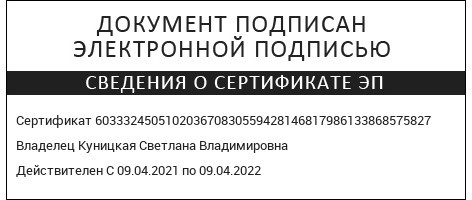 